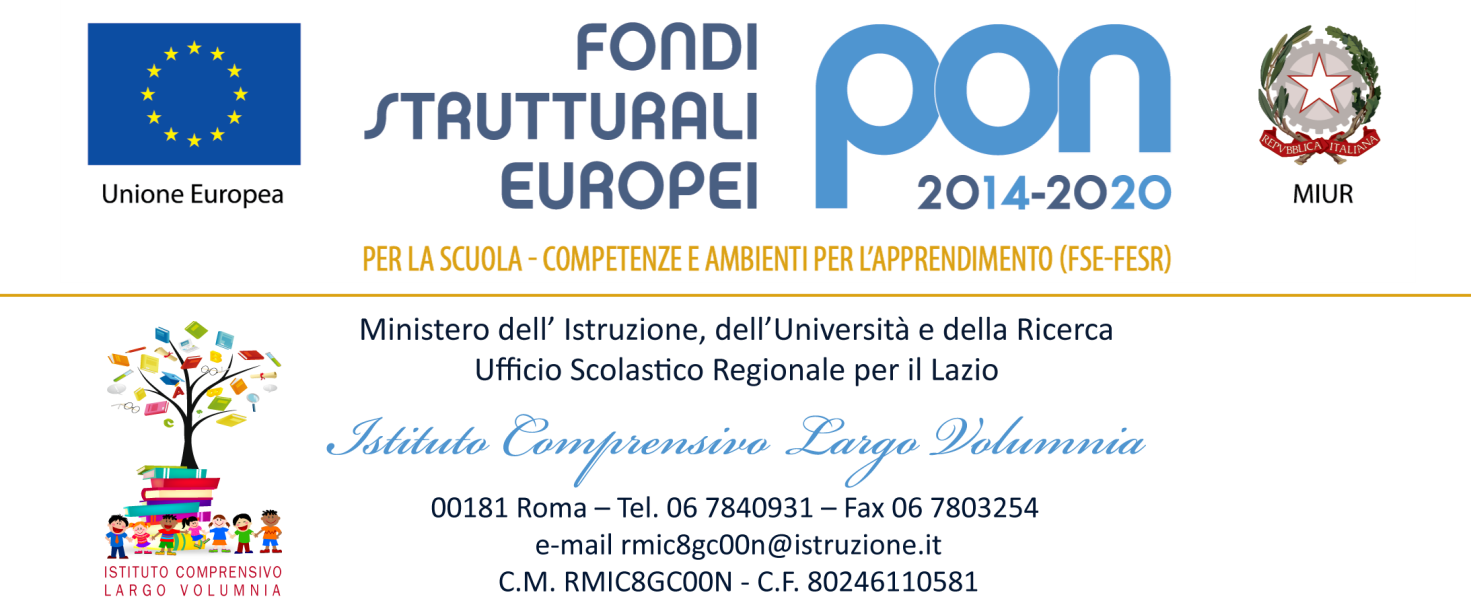 Al Dirigente Scolastico ISTITUTO COMPPRENSIVO Largo Volumnia 11 00181 Roma La sottoscritta___________________________Genitore di  ________________________ Nato/a   a _____________________________il_______________________   ed iscritto allaclasse_________ sez.______________plesso_________________________________________chiedono che l’assenza del figlio dal ______________________ al ___________________ per untotale di giorni ________________________ per la partecipazione ad attività lavorativa nello spettacolo ________________________________________ sia giustificata. Dichiarano di assumersi la responsabilità dell’istruzione del proprio figlio per recuperare le lezioni perdute nei giorni sopraindicati, per adempiere l’obbligo scolastico. Roma _____________ I genitori _______________________________               _______________________________